ICM Guided Notes		Name _______________________________ Date ________________7.3 Rules of ProbabilityProbability = Addition Rule  If E and F are any 2 events of an experiment, then P(E  F) = P(E) + P(F) – P(E  F).Standard Deck of Cards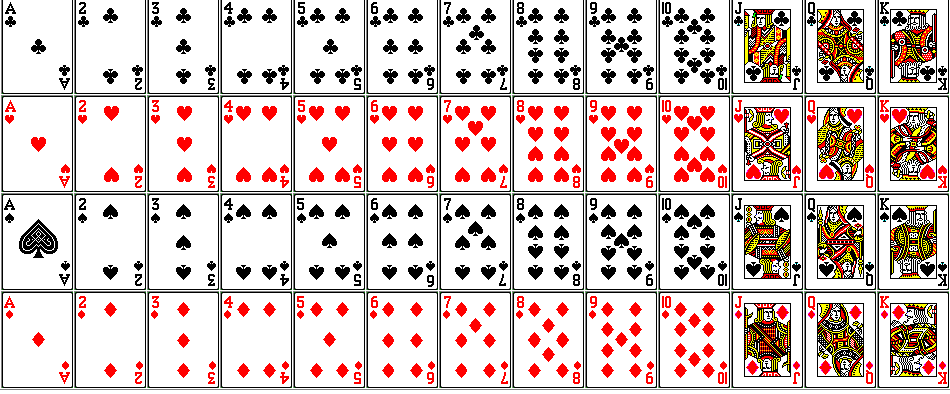 Ex. 1 A card is drawn from a well-shuffled standard deck.  What is the probability that it is a king or heart?Rule of Complements – If E is an event of an experiment and Ec denotes the complement of E, then P(Ec) = 1 – P(E).Ex. 2 A card is drawn from a standard deck.  What is the probability that it is not a king? You Try!! :  21 ICM students are surveyed.  8 like beach music, 10 like jazz, and 5 like both jazz and beach music.  Find the probability that a person selected at random from ICM likes	A)  jazz or beach music or both.	B) Neither jazz nor beach music. 